武汉大学修读计算机院双学位学生通知（2022-2023二）★缴费前慎重考虑，手续一经办妥不得退费，缴费系统中如实填写电话和邮箱。★重修的同学缴费后必须到计算机学院B410登记课程，否则成绩为0。一、2021级缴费须知网报成功的2021级武大修读计算机院双学位校内班学生缴纳第一阶段学费2500元请在武汉大学网上缴费系统中完成缴费（网上缴费网址：http://pay.whu.edu.cn/school_bmqz）。进入网上报名缴费系统，或使用手机扫描下方二维码进入网上报名缴费系统。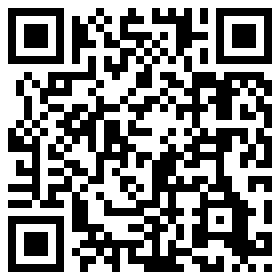 注册：通过校内生入口注册登录缴费项目名称：计算机学院校内双学位缴费缴费时间：2023年2月20日0:00—3月22日24:002021级双学位群：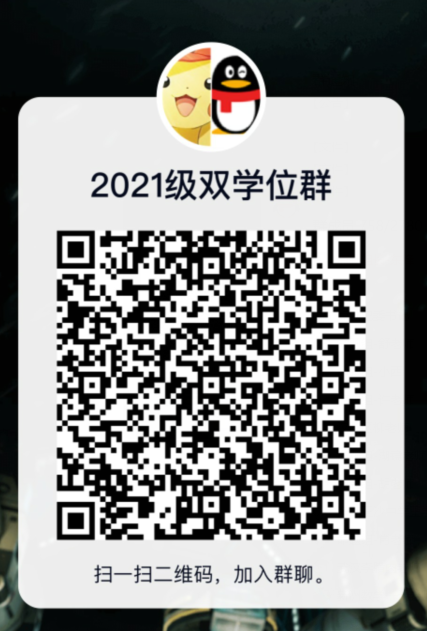 二、2019级和2020级缴费须知2019、2020级修读计算机院双学位校内班学生缴纳第二阶段学费2500元，缴费程序同上。三、重修办理须知2019、2020级修读计算机院双学位校内班学生如需办理重修（限本学期本专业所开课，不允许及格重修），缴费程序同上，缴费标准100元/分，缴费后请到计算机院B410登记重修课程。注意：1.双学位要求：①双学位课程成绩GPA≥2.7；②学生辅修专业、双学位课程的完成时间必须与主修专业学业完成时间一致。请各位同学根据自身情况选择辅修或双学位学习！所有重修、缓考的同学请在2021年3月4日—3月19日到计算机学院B410办理相应课程添加，过期不予办理。咨询电话：68775532计算机学院本科办公室2023年2月13日